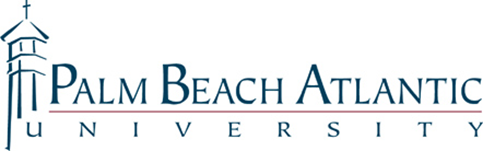 OPEN E-RESOURCES REFERENCE LIBRARIAN POSITION—PALM BEACH ATLANTIC UNIVERSITYThe Warren Library announces the search for a well-qualified e-resources reference librarian to fill an open position within its team of Learning Resources Consultants.  The position focuses on providing management and troubleshooting of the library’s licensed electronic resources, including e-books and databases. This position will also provide reference services, consultation on areas of research, and instructional services.  Other responsibilities include participation in collection development and liaison to one or more academic areas. Evening and weekend rotation is required as part of the regular work schedule.This position requires a graduate degree in library science from an ALA-accredited institution and additional experience in an academic library.  Proficiency in the general research skills required in academically rigorous and technologically sophisticated libraries is essential.  The successful candidate must have the oral, written, and interpersonal skills required to be effective in a demanding team-based organization.  Qualified candidates must also demonstrate strong Christian commitment as evidenced by local church involvement and the ability to integrate faith with day-to-day job performance.  An additional advanced degree within a discipline of the university’s academic program is strongly desired.The Warren Library is a unique melding of contemporary and historic architecture with the inviting feel of South Florida ambience.  From the intellectual stimulation of its classic reading room to its technologically rich learning commons to the casual relaxed atmosphere of its café, the Warren Library offers the very best in an academic learning environment.  All this on a campus located on the Intracoastal Waterway within easy walking distance of the beach.Applications for faculty/academic administration positions must include:A letter of applicationYour resume or curriculum vitaeUnofficial copies of all transcriptsThree letters of professional reference or a list of three professional referencesYour statement of your teaching philosophyYour statement indicating how you have previously or intend to intentionally integrate a Christian theistic worldview in the teaching/learning processCompleted Faculty/Administrative Questionnaire (Go to http://www.pba.edu/faculty-administration-positions for the link to questionnaire in the upper right corner)Only applications containing all seven documents will be forwarded to the appropriate search committee for review.Applications may be submitted via e-mail, fax or correspondence.Mail: Palm Beach Atlantic University
Human Resources
P.O. Box 24708
West Palm Beach, FL 33416-4708
Fax: (561) 803-2179
E-mail: Faculty_Employment@pba.eduThe application process remains open until the position is filled.Additional questions about the position, application process, or the university may be directed to Steve Baker, Dean of the Warren Library.Steven L. Baker, Dean of the Warren LibraryPalm Beach Atlantic UniversityP. O. Box 24708West Palm Beach, FL 33416-4708561-803-2223library.pba.edu/“A tempest threw a rainbow in my face,” Gratitude, Anna Kamienska2 Cor. 12:9